ASSUMPTION OF THE VIRGIN MARY UKRAINIAN ORTHODOX CHURCHECUMENICAL PATRIARCHATE OF CONSTANTINOPLE AND NEW ROME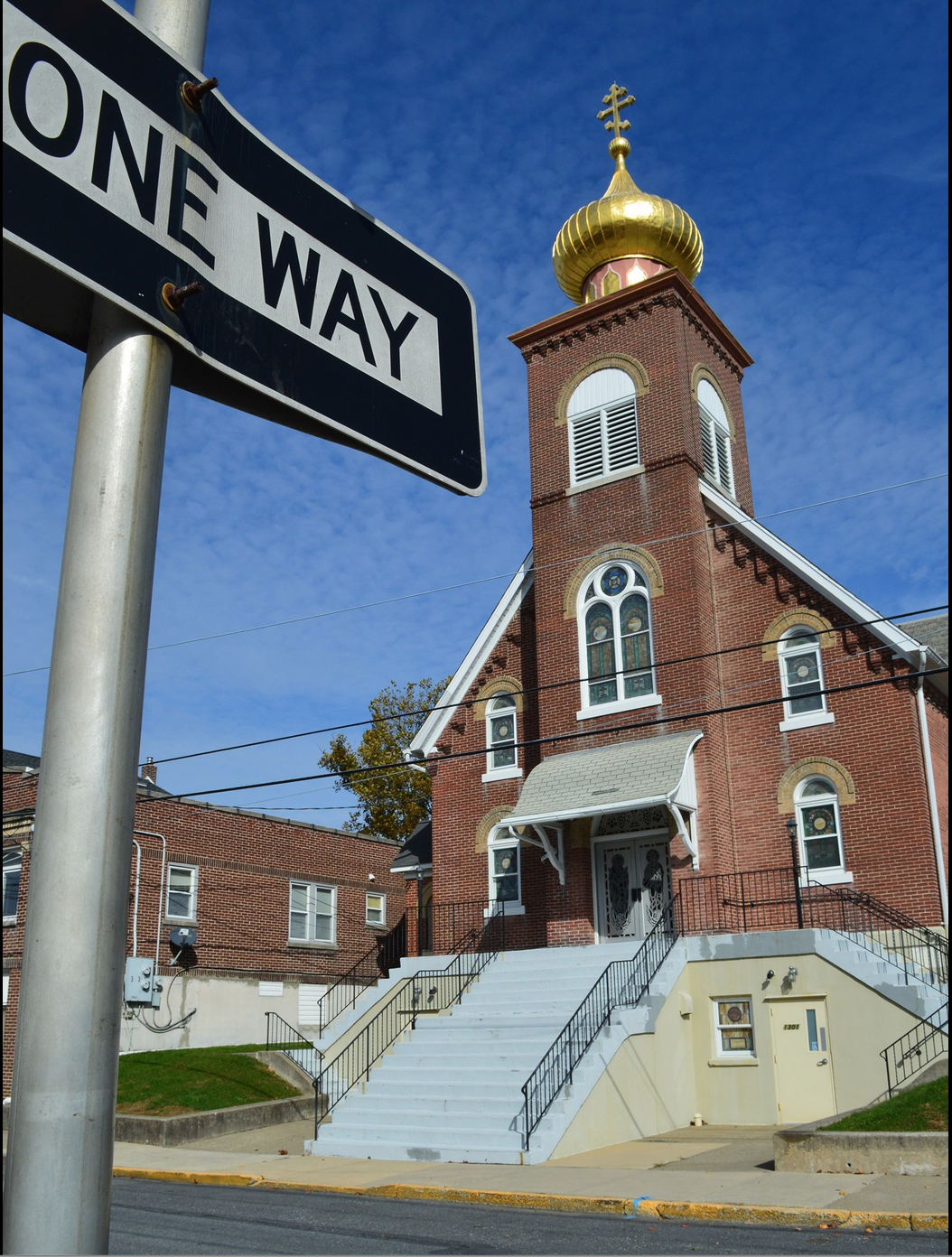 1301 Newport Avenue, Northampton, Pennsylvania 18067Rev. Fr. Oleg Kravchenko, RectorProtodeacon Mikhail Sawarynski, AttachedWebsites:	holyassumption.org and ukrainianorthodoxchurchusa.orgFacebook:	Assumption of the Virgin Mary Ukrainian Orthodox ChurchYouTube:	AVM UOC ChurchContacts:	Fr. Oleg Kravchenko - (484) 834-7261; olegkravchenko2212@gmail.comProtodeacon Mikhail – (H) (610) 262-3876); pravoslavni@rcn.comOffice – (610) 262-2882; avmuoc@gmail.comWebmaster, John Hnatow – john.hnatow@gmail.comClick HERE for Prayer in Time of Corona VirusTune in to our news, announcements, and online Facebook Livestream Liturgies HERE!LET’S PRAY FOR THE PEACE IN UKRAINE!Sun. 26 June 	SECOND SUNDAY AFTER PENTECOST. ALL SAINTS of UKRAINE. TONE 1. Martyr AQUILINA of Byblos (293). TRIPHYLLIUS, Bishop of Leucosia (370). Martyr ANTONINA of Nicaea. Ven. ANNA & her son JOHN (9th C.).  Romans 2: 10-16    Hebrews 11:33-12:2     Matthew 4:18-23     Matthew 4:25-5:12Please stay at the Church after Liturgy for taking pictures of the Sisterhood, UOL and Parish Board by a professional photographer Kate Duffy.Today’s Bulletin is sponsored by Reader Darryl Meashock in memory of Father Stephen Hankevich. Memory Eternal!  Christ is among us!  He is and always shall be! Христос посеред нас! Є і Буде!Liturgical Meneion & Scripture Readings (the apostolic fast)Mon. 27 June	Prophet Elisha (10th c. B.C.). St. Methodius, patriarch of Constantinople.Rom. 7:1-13	Mt. 9:36–10:8Tue. 28 June	St. Michael, first metropolitan of Kyiv (992).Rom. 7:14–8:2	Mt. 10:9-156:30 PM	Holy Ghost Ukrainian Catholic Church 315 4th St. West Easton, PAWed. 29 June	St. Tychon, bishop of Amathus in Cyprus (425). Rom. 8:2-13	Mt. 10:16-22Thu. 30 June	Martyrs Manuel, Sabel, and Ismael of Persia (362).Rom. 8:22-27	Mt. 10:23-31Fri. 01 July	Martyrs Leontius, Hypatius and Theodulus, at Tripoli in Syria (73).Rom. 9:6-19	Mt. 10:32-36 – 11:1Sat. 02 July	Holy Apostle Jude, the Brother of the Lord (80). Martyr Zosimas the Soldier. Rom. 3:28 – 4:3	Mt. 7:24 – 8:4Sun. 03 July	9:00 AM	Divine Liturgy Communion is provided to Orthodox Christians who receive It ONLY in Orthodox Churches.For the pastoral visitation at home or hospital please contact Fr. Oleg.PROPERS FOR THE LITURGY OF ST. JOHN CHYRSOSTOMTropar of the Resurrection, Tone 1. While the stone had been sealed by the Jews, while the soldiers were guarding Your Most Pure Body, You arose on the third day, Savior, granting life to the world. Therefore, the Powers of Heaven cried out to You, the Giver of Life: Glory to Your Resurrection, Christ. Glory to Your Kingdom. Glory to Your Divine Plan, only Lover of Mankind.    Tropar of the Dormition of the Mother of God, Tone 1. In giving birth, you preserved your virginity. In falling asleep you did not forsake the world, Birth-Giver of God. You were translated to Life, Mother of Life, and through your prayers you deliver our souls from death.   Tropar for All Saints of Ukraine, Tone 8. As beautiful fruit of salvation You have sown, Lord, the land of Ukraine offers You the Saints who have shone in her land. By their intercession and through the Birth-Giver of God, preserve the Church and our land in profound peace, Greatly Merciful One.                   Kondak of the Resurrection, Tone 1. As God, You arose from the tomb in glory, raising the world with Yourself. Human nature praises You as God, for death has vanished. Adam exults, Master. Eve, freed from bondage, rejoices and cries out: “You, Christ, are the Giver of Resurrection to all.”    Glory… Kondak for All Saints of Ukraine, Tone 3. Today the choir of God-pleasing Saints from the land of Ukraine stands invisibly with us in church, praying to God on our behalf; with them the angels render glory and all the Saints of Christ’s Church celebrate; for together they pray to the Eternal God for us.Now and ever… Kondak of the Dormition, Tone 2. Neither the tomb nor death had power over the Birth-Giver of God, she is ever watchful in her prayers, and in her intercession lies unfailing hope, for as the Mother of Life, she has been translated to Life, by the One Who dwelt within her ever virginal womb.   Prokimen of the Resurrection, Tone 1. Let Your mercy, Lord, be upon us, for we have placed our hope in You.     Verse:  Rejoice in the Lord, you righteous. Praise befits the upright.Prokimen for All Saints of Ukraine, Tone 7. Precious in the sight of the Lord is the death of His Saints.Epistles: Romans 2:10-16 & Hebrews 11:33-12:2     Alleluia, Tone 1. God gives me retribution and has subdued people under me.Verse: He magnifies the salvation of the king and deals mercifully for His anointed, for David and for his seed forever.Verse: I place my hope in You, Lord, grant that I do not mourn forever.   Gospels: Matthew 4:18-23 & Matthew 4:25-5:12 Communion Hymn: Praise the Lord from the heavens, praise Him in the Highest.  Rejoice in the Lord you righteous. Praise befits the upright. Alleluia (3X).BIRTHDAYS:     26 June…Subdeacon Matthew Winters 29 June…Matthew Grason    01 July….Joel Hnatow     02 July….Vira Harnaho      ANNIVERSARIES:   03 July…John & Jessie Hnatow                      MANY YEARS! MNOHAYA LITA!NECROLOGY:  All Ukrainian civilians and soldiers killed in the Russian invasion.    29 June...Peter Plaska ‘5730 June…John Stupcryski ’81    02 July…Tekla Pontician ’63, Anna Kereb ’81, Milton Kochenash ‘00 VICHNAYA PAMYAT! MEMORY ETERNAL!On the second Sunday after Pentecost we celebrate those who let the Light of Christ shine through them brightly in the land of Ukraine. We remember all those who have gone before us and who have fulfilled God’s plan for humanity here on earth. Those who have answered the call from God to join Him, and became His hands, legs, eyes, ears and voice in this world, brining God’s love, grace and salvation.The Ukrainian nation from the beginning of its Christian era had a certain God giving role in raising saintly people. In addition to the 123 incorruptible remains of saints who lived their saintly lives inside the Kyiv-Caves monastery walls, there are also 61 myrrh-bearing skulls of unknown Saints preserved there with the Fathers of the Caves.They were not sinless, however by the grace of God they strived to elevate themselves above the sinful ways of society. The light of Christ shined through them intensely in the darkness of sinful and perverted cultures of those days. This same light penetrated the darkness of sin throughout generations of our ancestors being produced by the saints of our motherland Ukraine beginning from Saint Equal-to-the-Apostles Prince Volodymyr and Saintly Princess Olga.- Fr. Oleg will be away with his family in Europe. In case of a pastoral emergency please call Fr. Richard (St. Mary Protection, Allentown) on his mobile phone 201-240-5888.- Queenship of Mary Parish Festival is TODAY from 11:30 AM to 8 PM. Let’s support!- Next Saturday Great Vespers – July 23.- Our Neighbor the rector of St. John the Baptist UCC in Northampton, Father John Seniw retires in July. We wish him all the best and Many Blessed Years!- Please sign up for the Coffee Hours. Thank you.- Our Senior Chapter of the UOL will be sponsoring a YARD/GARAGE SALE in August! Start searching for items that you are willing to donate. All proceeds will benefit our UOL Chapter. Any unsold items will be returned to the donor. Our UOL Chapter assists our Parish by sponsoring activities and events as well as contributing financial assistance. Stay tuned for further details!- Pan-Orthodox Virtual Bible Study via Zoom. Wednesdays at 12 PM.                      Meeting ID: 576 301 6482. Passcode: 238492. For questions, text: johnharbilas@gmail.com. It’s possible to gather in church hall and make it on the big screen. If interested-tell Fr. Oleg.- Lehigh Valley POPS Orchestra – Benefit Concert for Aid to Ukraine sponsored by the Ukrainian Clergy Brotherhood of Lehigh Valley. July 24, 3 PM. Saint John the Baptist Ukrainian Catholic Church Hall, Northampton. Entrance free (donations).- Summer church youth camp of UOC in Emlenton, PA. The expenses are covered by our parish. Transportation will be provided. July 3-9 Church School Camp; July 10-23 Teenage Conference. We wish to have a great summer for our youth! - Donations for Ukraine: medical supplies, diapers, baby food, new or gently used shoes and clothing.- SAVE THE DATE! Join us as we celebrate the 101st Anniversary of the founding of our Holy Temple. Saturday, September 24, 2022. Hierarchal Divine Liturgy (10:00 AM) and Banquet in Northampton Event and Banquet Center.PRAYER FOR THE HEALTH & SALVATION OF THE AFFLICTED: Ukrainian soldiers and civilians wounded during the Russian aggression, Metropolitan Antony, Helen Crayosky, Karen Kankula, Ivan, William Leszczuk, child Charlie, Linda Vitushinsky, Angela Knoblach, James Osmun, priest Vasyl Dovgan, Rosemarie Pypiuk, Kirk Swauger, Stephanie Donnelly, Nicholas Alexander, Danny Berro, child Alexandria, Elizabeth Pastushenko, Philippe Chasseuil, Joan Molnar, Brandon and Stacy Snyder, Aaliyah Osmun, Ihor Broda, William Savitz, Vladimir Krasnopera, Brendan Phillips, Jessie Hnatow, Jessica Meashock, Adam Hewko, Andrew Thaxton, Susan Ferretti, Judy Albright, Rob Hewko, Daniel Kochenash, Christopher Mack, Norman Betrous, Tom Petro Jr., Linda Schantz, Michael Lado,  Robert Zarayko Jr., Viktoriya Yanchuk. 